Publicado en Vizcaya el 30/07/2021 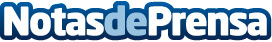 Uniite Travel revoluciona el concepto de viajar por el mundo con grupos reducidos con intereses comunesUniite Travel crea un sistema avanzado e inteligente que determina el grado de afinidad existente entre los viajeros y los destinos ofertadosDatos de contacto:Marta Robles636693142Nota de prensa publicada en: https://www.notasdeprensa.es/uniite-travel-revoluciona-el-concepto-de Categorias: Internacional Nacional Viaje País Vasco Entretenimiento Turismo E-Commerce http://www.notasdeprensa.es